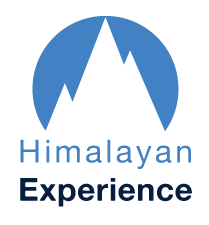   EQUIPMENT LISTEVEREST/LHOTSEMANASLU/NUPTSEK2/BROADLOBUCHETREKSCHECKEDPRIMARY ESSENTIALSPRIMARY ESSENTIALSPRIMARY ESSENTIALSPRIMARY ESSENTIALSPassportMoney, Credit CardsPersonal Travel InsuranceCLOTHINGCLOTHINGCLOTHINGCLOTHINGCasual clothing for travel and KathmanduSwimming gearPolypropylene Shirt211Lightweight Shirt211Heavyweight Shirt111Fleece Jacket111Wind Jacket111Down Suit1--Down Jacket (lightweight)111Down Pants (lightweight)111Lightweight Trousers111Heavyweight Trousers111Fleece Trousers or Salopettes111Wind Pants111Polypropylene Long Johns211Underwear633Shorts111Lightweight Gloves211Heavy Mitts11-Down Mitts1--Ski Gloves111Sun Hat111Warm Hat111Headband111Lightweight Walking Socks444Climbing Socks611SLEEPINGSLEEPINGSLEEPINGSLEEPINGSleeping Bag (minus 20 C)111Thermarest111FOOTWEARFOOTWEARFOOTWEARFOOTWEARClimbing Boots (Millet / Sportiva)1--Plastic / Leather Climbing Boots11-Trekking Boots111Gaiters111EVEREST/LHOTSEMANASLU/NUPTSELOBUCHETREKSCHECKEDEQUIPMENTEQUIPMENTEQUIPMENTEQUIPMENTHarness11-Plain Karabiner(s)21-Screw Lock Karabiners21-Descender11-Ascender11-Tape Slings21-Set Prussic Loops11-Ice Axe11-Retractable Poles222Crampons11-Helmet11-Head Lamp, Spare Bulbs, Batteries111Pocket Knife111Sunglasses111Goggles11-Water Bottle211Pee Bottle111Large Pack  50-60 lt111Day Pack  30-35 lt111AA Batteries6--Avalanche Transceiver1--Kit Bag111PERSONALPERSONALPERSONALPERSONALSun & Lip Creams211Personal First Aid Kit111Repair Kit1--Reading MaterialDiary & Writing MaterialCamera/VideoTowelPersonal Toilet Equipment